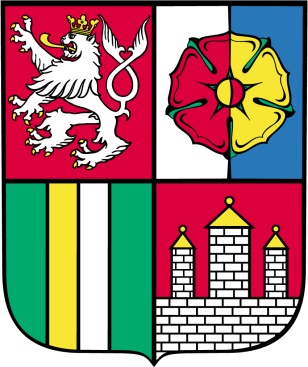 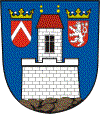  „Klubovna Stará Vožice“byla spolufinancována v roce 2018 z prostředků Města Mladá Vožice a z prostředků Jihočeského kraje z dotačního programu:Program obnovy venkova Jihočeského kraje v roce 2018 (Dotace na akce programů obnovy a rozvoje venkova)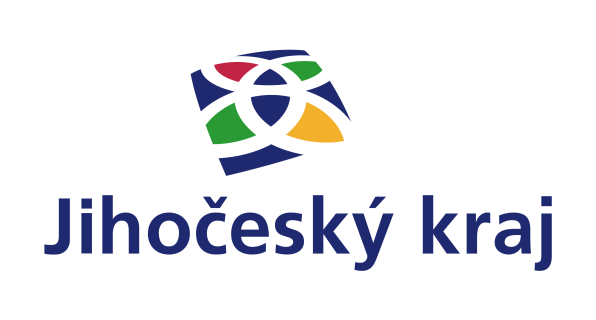 